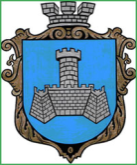 Українам. Хмільник  Вінницької областіР О З П О Р Я Д Ж Е Н Н Я МІСЬКОГО  ГОЛОВИ від 4 березня  2024 р.                                                                     №115-рПро проведення   позачерговогозасідання виконкому міської ради      Розглянувши  службові записки заступника  начальника Управління освіти,молоді та спорту Хмільницької міської ради Липень І.В.,начальника служби у справах дітей Хмільницької міської ради Тишкевича Ю.І., начальника Відділу культури і туризму Хмільницької міської ради Цупринюк Ю.С., в.о.начальника управління агроекономічного розвитку та євроінтеграції Хмільницької міської ради  Мазур О.М.,  начальника відділу цивільного захисту,мобілізаційної роботи та взаємодії з правоохоронними органами Хмільницької міської ради Коломійчука В.П.,начальника фінансового управління Хмільницької міської ради Тищенко Т.П.,начальника Управління ЖКГ та КВ Хмільницької міської ради Литвиненко І.С.,начальника організаційного відділу Хмільницької міської ради Тендерис О.В., лист заступника начальника Хмільницького РВП ГУНП у Вінницькій області,майор поліції Літинський М., відповідно до п.10 статті 9 Закону України «Про правовий режим воєнного стану», п.п.2.2.3 пункту 2.2 розділу 2 Положення про виконавчий комітет Хмільницької міської ради 7 скликання, затвердженого  рішенням 46 сесії міської ради 7 скликання від 22.12.2017р. №1270, керуючись ст.42,ст.59 Закону України „Про місцеве самоврядування в Україні”:1.Провести  позачергове засідання виконавчого комітету  Хмільницької міської ради 5 березня 2024 року о 10.00 год., на яке винести  питання:2.Загальному відділу Хмільницької міської ради(О.Прокопович)  довести це  розпорядження до членів виконкому міської ради та всіх зацікавлених суб’єктів.3.Контроль за виконанням цього розпорядження залишаю за собою.              Міський голова                         Микола ЮРЧИШИНС.МаташО.ПрокоповичН.Буликова1Про звіт дільничних офіцерів поліції та поліцейських офіцерів  Хмільницької міської територіальної громади за 2023 рік Про звіт дільничних офіцерів поліції та поліцейських офіцерів  Хмільницької міської територіальної громади за 2023 рік Про звіт дільничних офіцерів поліції та поліцейських офіцерів  Хмільницької міської територіальної громади за 2023 рік Доповідає: Бомко Ігор Сергійович             Доповідає: Бомко Ігор Сергійович             Начальник відділу взаємодії з громадськістю Хмільницького районного відділу поліції Головного управління національної поліції у Вінницькій області                 2Про затвердження плану основних заходів цивільного захисту Хмільницької міської субланки Хмільницької районної ланки Вінницької територіальної підсистеми єдиної державної системи цивільного захисту на 2024 рікПро затвердження плану основних заходів цивільного захисту Хмільницької міської субланки Хмільницької районної ланки Вінницької територіальної підсистеми єдиної державної системи цивільного захисту на 2024 рікПро затвердження плану основних заходів цивільного захисту Хмільницької міської субланки Хмільницької районної ланки Вінницької територіальної підсистеми єдиної державної системи цивільного захисту на 2024 рікДоповідає: Коломійчук Валерій Петрович     Доповідає: Коломійчук Валерій Петрович     Начальник відділу цивільного захисту, оборонної роботи та взаємодії з правоохоронними органами міської ради                                            3Про місцеву автоматизовану систему централізованого оповіщення                             Про місцеву автоматизовану систему централізованого оповіщення                             Про місцеву автоматизовану систему централізованого оповіщення                             Доповідає: Коломійчук Валерій Петрович     Доповідає: Коломійчук Валерій Петрович     Начальник відділу цивільного захисту, оборонної роботи та взаємодії з правоохоронними органами міської ради                                            4Про безоплатну передачу комунального майна з балансу Управління освіти, молоді та спорту Хмільницької міської ради на баланс Комунального закладу «Будинок культури» Хмільницької міської радиПро безоплатну передачу комунального майна з балансу Управління освіти, молоді та спорту Хмільницької міської ради на баланс Комунального закладу «Будинок культури» Хмільницької міської радиПро безоплатну передачу комунального майна з балансу Управління освіти, молоді та спорту Хмільницької міської ради на баланс Комунального закладу «Будинок культури» Хмільницької міської радиДоповідає: Оліх Віталій Васильович      Доповідає: Оліх Віталій Васильович      Начальник Управління освіти,молоді та спорту Хмільницької міської ради                 5Про розгляд клопотань юридичних та фізичних осіб з питань видалення деревонасаджень у населених пунктах Хмільницької міської територіальної громади Про розгляд клопотань юридичних та фізичних осіб з питань видалення деревонасаджень у населених пунктах Хмільницької міської територіальної громади Про розгляд клопотань юридичних та фізичних осіб з питань видалення деревонасаджень у населених пунктах Хмільницької міської територіальної громади Доповідає:  Литвиненко Інна Сергіївна                 Доповідає:  Литвиненко Інна Сергіївна                 Начальник Управління житлово-комунального господарства та комунальної власності Хмільницької міської ради                   6Про розгляд клопотань юридичних та фізичних осіб з питань видалення деревонасаджень у населених пунктах Хмільницької міської територіальної громади Про розгляд клопотань юридичних та фізичних осіб з питань видалення деревонасаджень у населених пунктах Хмільницької міської територіальної громади Про розгляд клопотань юридичних та фізичних осіб з питань видалення деревонасаджень у населених пунктах Хмільницької міської територіальної громади Доповідає:  Литвиненко Інна Сергіївна                 Доповідає:  Литвиненко Інна Сергіївна                 Начальник Управління житлово-комунального господарства та комунальної власності Хмільницької міської ради7Про встановлення розміру кошторисної заробітної плати, який враховується при визначенні вартості будівництва (нового будівництва, реконструкції, реставрації, капітального ремонту, технічного переоснащення) об’єктів, що споруджуються за рахунок коштів місцевого бюджету Хмільницької міської територіальної громади у 2024 році та коштів підприємств, установ, організацій, що належать до комунальної власності Хмільницької міської територіальної громадиПро встановлення розміру кошторисної заробітної плати, який враховується при визначенні вартості будівництва (нового будівництва, реконструкції, реставрації, капітального ремонту, технічного переоснащення) об’єктів, що споруджуються за рахунок коштів місцевого бюджету Хмільницької міської територіальної громади у 2024 році та коштів підприємств, установ, організацій, що належать до комунальної власності Хмільницької міської територіальної громадиПро встановлення розміру кошторисної заробітної плати, який враховується при визначенні вартості будівництва (нового будівництва, реконструкції, реставрації, капітального ремонту, технічного переоснащення) об’єктів, що споруджуються за рахунок коштів місцевого бюджету Хмільницької міської територіальної громади у 2024 році та коштів підприємств, установ, організацій, що належать до комунальної власності Хмільницької міської територіальної громадиДоповідає:  Литвиненко Інна Сергіївна                 Доповідає:  Литвиненко Інна Сергіївна                 Начальник Управління житлово-комунального господарства та комунальної власності Хмільницької міської ради8Про взяття Р. М. Г. на квартирний облік на поліпшення житлових умов Про взяття Р. М. Г. на квартирний облік на поліпшення житлових умов Про взяття Р. М. Г. на квартирний облік на поліпшення житлових умов Доповідає:  Литвиненко Інна Сергіївна                 Доповідає:  Литвиненко Інна Сергіївна                 Начальник Управління житлово-комунального господарства та комунальної власності Хмільницької міської ради9Про затвердження Плану заходів Відділу культури і туризму Хмільницької міської ради з 4 березня по 6 квітня 2024 року   Про затвердження Плану заходів Відділу культури і туризму Хмільницької міської ради з 4 березня по 6 квітня 2024 року   Про затвердження Плану заходів Відділу культури і туризму Хмільницької міської ради з 4 березня по 6 квітня 2024 року   Доповідає:  Цупринюк Юлія Степанівна       Доповідає:  Цупринюк Юлія Степанівна       Начальник  Відділу культури і туризму Хмільницької міської ради                  10Про відзначення Подяками Хмільницького міського головиПро відзначення Подяками Хмільницького міського головиПро відзначення Подяками Хмільницького міського головиДоповідає:  Тендерис Оксана ВолодимирівнаДоповідає:  Тендерис Оксана ВолодимирівнаНачальник організаційного відділу Хмільницької міської ради11Про внесення змін до рішення виконавчого комітету Хмільницької міської ради від 23.02.2024 року №156 «Про розгляд заяв Д. В. А., Д. Я. К., неповнолітнього Д. В. Я., П. Я. Р. щодо  дарування __ частки квартири, де право користування має неповнолітній Д. В. Я., _____року народження»Про внесення змін до рішення виконавчого комітету Хмільницької міської ради від 23.02.2024 року №156 «Про розгляд заяв Д. В. А., Д. Я. К., неповнолітнього Д. В. Я., П. Я. Р. щодо  дарування __ частки квартири, де право користування має неповнолітній Д. В. Я., _____року народження»Про внесення змін до рішення виконавчого комітету Хмільницької міської ради від 23.02.2024 року №156 «Про розгляд заяв Д. В. А., Д. Я. К., неповнолітнього Д. В. Я., П. Я. Р. щодо  дарування __ частки квартири, де право користування має неповнолітній Д. В. Я., _____року народження»Доповідає:  Нестерук Наталія ФедорівнаДоповідає:  Нестерук Наталія ФедорівнаВ. о. начальника служби у справах дітей Хмільницької міської ради  12Про подання до Хмільницького міськрайонного суду Вінницької області позовної заяви щодо позбавлення батьківських прав громадян Д. Н. В. та Д. Р. В. стосовно малолітнього сина Данилюка Богдана Руслановича, _____ р.н.Про подання до Хмільницького міськрайонного суду Вінницької області позовної заяви щодо позбавлення батьківських прав громадян Д. Н. В. та Д. Р. В. стосовно малолітнього сина Данилюка Богдана Руслановича, _____ р.н.Про подання до Хмільницького міськрайонного суду Вінницької області позовної заяви щодо позбавлення батьківських прав громадян Д. Н. В. та Д. Р. В. стосовно малолітнього сина Данилюка Богдана Руслановича, _____ р.н.Доповідає:  Нестерук Наталія Федорівна                  Доповідає:  Нестерук Наталія Федорівна                  В. о. начальника служби у справах дітей Хмільницької міської ради  13Про внесення змін до рішення виконавчого комітету Хмільницької міської ради від 23.02.2024 року №145 «Про проведення конкурсу з визначення суб’єкта господарювання на здійснення операцій із збирання та перевезення побутових відходів на території населених пунктів Хмільницької міської територіальної громади»Про внесення змін до рішення виконавчого комітету Хмільницької міської ради від 23.02.2024 року №145 «Про проведення конкурсу з визначення суб’єкта господарювання на здійснення операцій із збирання та перевезення побутових відходів на території населених пунктів Хмільницької міської територіальної громади»Про внесення змін до рішення виконавчого комітету Хмільницької міської ради від 23.02.2024 року №145 «Про проведення конкурсу з визначення суб’єкта господарювання на здійснення операцій із збирання та перевезення побутових відходів на території населених пунктів Хмільницької міської територіальної громади»Доповідає:  Підвальнюк Юрій ГригоровичДоповідає:  Підвальнюк Юрій ГригоровичНачальник управління агроекономічного розвитку та євроінтеграції Хмільницької міської ради14Про схвалення проекту  рішення міської ради «Про внесення змін до рішення 53 сесії міської ради 8 скликання  від 20 грудня 2023 року №2315  «Про бюджет  Хмільницької міської територіальної громади  на 2024 рік (зі змінами)»Про схвалення проекту  рішення міської ради «Про внесення змін до рішення 53 сесії міської ради 8 скликання  від 20 грудня 2023 року №2315  «Про бюджет  Хмільницької міської територіальної громади  на 2024 рік (зі змінами)»Про схвалення проекту  рішення міської ради «Про внесення змін до рішення 53 сесії міської ради 8 скликання  від 20 грудня 2023 року №2315  «Про бюджет  Хмільницької міської територіальної громади  на 2024 рік (зі змінами)»Доповідає: Тищенко Тетяна ПетрівнаНачальник фінансового управління Хмільницької міської радиНачальник фінансового управління Хмільницької міської ради15Про схвалення проекту рішення міської ради  «Про затвердження Договору про передачу видатків у 2024 році військовій частині А 7010»Про схвалення проекту рішення міської ради  «Про затвердження Договору про передачу видатків у 2024 році військовій частині А 7010»Про схвалення проекту рішення міської ради  «Про затвердження Договору про передачу видатків у 2024 році військовій частині А 7010»Доповідає: Тищенко Тетяна ПетрівнаНачальник фінансового управління Хмільницької міської радиНачальник фінансового управління Хмільницької міської ради16Про перелік питань що виносяться на розгляд  позачергової 57  сесії Хмільницької міської ради 8 скликання  5 березня   2024 року         Про перелік питань що виносяться на розгляд  позачергової 57  сесії Хмільницької міської ради 8 скликання  5 березня   2024 року         Про перелік питань що виносяться на розгляд  позачергової 57  сесії Хмільницької міської ради 8 скликання  5 березня   2024 року         Доповідає: Крепкий Павло Васильович Секретар Хмільницької міської ради Секретар Хмільницької міської ради 